27.04.2020Тема: «Наш город, наша улица, наш дом».1. Продолжи предложение:В нашем городе много улиц (домов, людей…)Дома бывают одноэтажные (многоэтажные, деревянные, кирпичные, большие, новые, маленькие…)Улицы бывают широкие (узкие, ровные, прямые, новые…)2. Сосчитай до десяти и обратноОдин красивый город, два красивых города...Одна широкая улица…Один высокий дом…3. Нарисуй такую же часть дома, чтобы получился целый дом.Считай клетки, будь внимательным!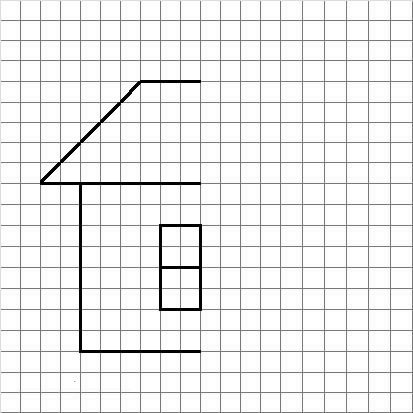 28.04.2020Тема: Звук и буква Щ.1.Прочитай предложения:2.ПРОЧИТАЙ РАССКАЗ. В роще.Миша и Паша – хорошие товарищи. Пошли они в рощу. С ними щенок. В роще щеглы. Щеглы щебечут. Миша и Паша играли со щенком. Щенок бегал. Потом в рощу прилетела сорока. Она затрещала. Щенок испугался и запищал. Мише и Паше было смешно.Ответь на вопросы.1. Кто хорошие товарищи?2.Кто щебетал в роще?3. Кто в роще затрещал?4. А кто запищал?3.Сделай звукослоговой разбор слов в предложении. Составь схему предложения.                                У Гриши щенок. Желаю удачи!!!!29.04.2020Лексическая тема: «Наш город, наша улица, наш дом».1. Что лишнее и почему?Дом, домашний, дым, домовой.Город, городской, горох, горожанин.Улица, переулок, улочка, улитка.2. Назови как можно больше улиц в нашем городе.3. Исправь предложения:Дома стоят над улицей.Мы живем на домах.С первого этажа видно гораздо дальше, чем с последнего.4. Составь рассказ о своем городе по плану:1. Как называется страна, в которой ты живешь?2. Как называется столица нашей Родины?3. Как называется твой город?4. Назови  свой домашний адрес.5. Что расположено на твоей улице? (магазины, другие учреждения)6. Чем тебе нравится твой город?7. Что бы ты показал гостям нашего города? (достопримечательности города).30.04.2020Тема: Звук и буква Щ.1. Дидактическая игра «Слоги перепутались». Составь слова, запиши их в тетради.2. Прочитай слова и предложения:ПИ-ЩАРО-ЩА ЩИ-ТЫ ХИЩ-НИК ЧА-ЩАМАЛЬ-ЧИ-КИ   И-ЩУТ   ЩЕН-КА. КОМ-ПОТ СЛА-ЩЕ ЧАЯ. В КОМ-НА-ТЕ ЯР-КО-Е ОСВЕ-ЩЕ-НИ-Е. ДЕ-ТИ ЧАС-ТО ПО-СЕ-ЩА-ЮТ ЦИРК. ДОЧ-КА НО-СИТ МА-МИН ПЛАЩ.  3.Сделай звуко-буквенный разбор всех слов предложения. Составь схему предложения.                             Щука и лещ – рыбы.Суши мокрые вещи. Паша идёт в рощу. У Гриши щенок. У Даши болит щека.Саша щелкает орехи. Щёки и Маши розовые. Сук под Мишей затрещал. Щи да каша - пища наша. Мы наловили ершей и лещей.Плащи вешают в шкаф. ка,щу щи,леща,ро щик,ягол, ще ка, щецы, щип ка, щепщи, кле